     TEAM NAME – COUNTRY, CITY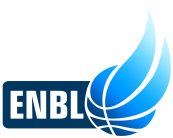 №Name, surname Nationality Date of birthPassport №Date of issue Date of expiryHome addressPosition12345678910111213141516171819202122